マネジメント学部ゼミナール協議会主催＊マネジメント学部発表会とは？＊マネジメント学部の各ゼミが同じテーマを掲げ競い合う発表会です！！マネジメント学部の各ゼミから選出された学生で構成された組織である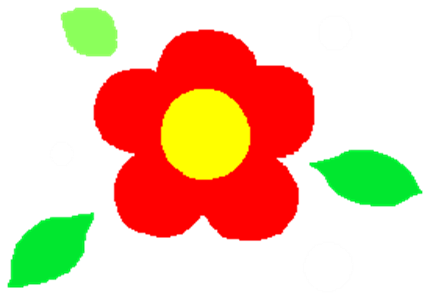 “ゼミナール協議会”が主催しています。＊日時　　２０１４年１２月１３日（土）（予選）13：00～15：00　/　（本選）15：00～18：00＊場所　　跡見学園女子大学　文京キャンパス　（予選）文京キャンパス　５・７・８階の各教室　　　　　　　＊当日教室の振り分けは入口に張り紙で提示するので確認お願いします。　（本選）文京キャンパス・ブロッサムホール＊テーマ：「マネジメント」＊審査方法（予選）ブロックごとにマネジメント学部の教員3名と学生2名の計5名で審査します。（公平の為、発表するゼミの先生が審査員に当たることはありません。）（本選）各ブロックで上位になった１チームが本選に進むことができ、　　　　マネジメント学部の教員3名と学生2名の計5名で審査します。　　　　点数の決め方として、公平にするため、最もポイントの高い審査員と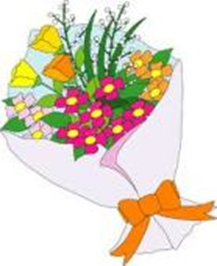 　　　　最もポイントの低い審査員を除き、点数を平均して得点を出します。☆応援は自由ですので、是非お越し下さい☆豪華景品として優勝したゼミには、グルメカードをプレゼント致します！！